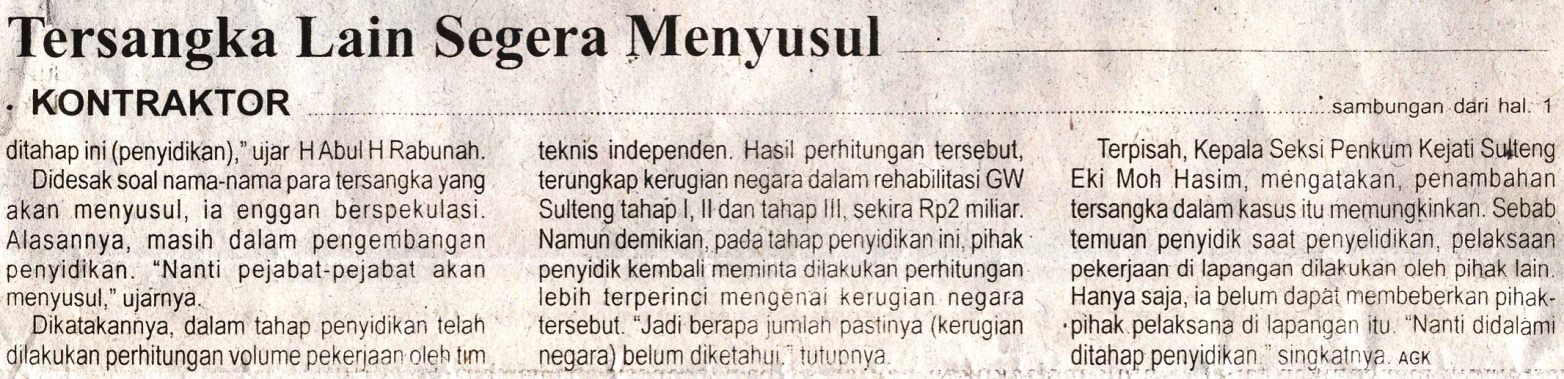 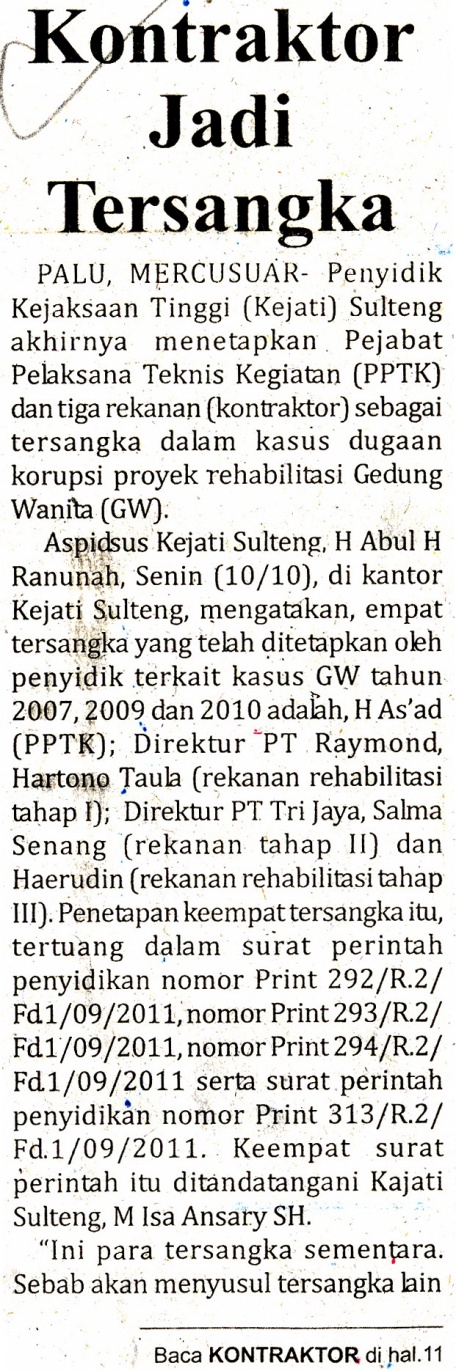 Harian    :MercusuarKasubaudSulteng  IHari, tanggal:Senin, 11 Oktober 2011KasubaudSulteng  IKeterangan:Halaman 1 Kolom  6; halaman 11 kolom 1-3KasubaudSulteng  IEntitas:Kota PaluKasubaudSulteng  I